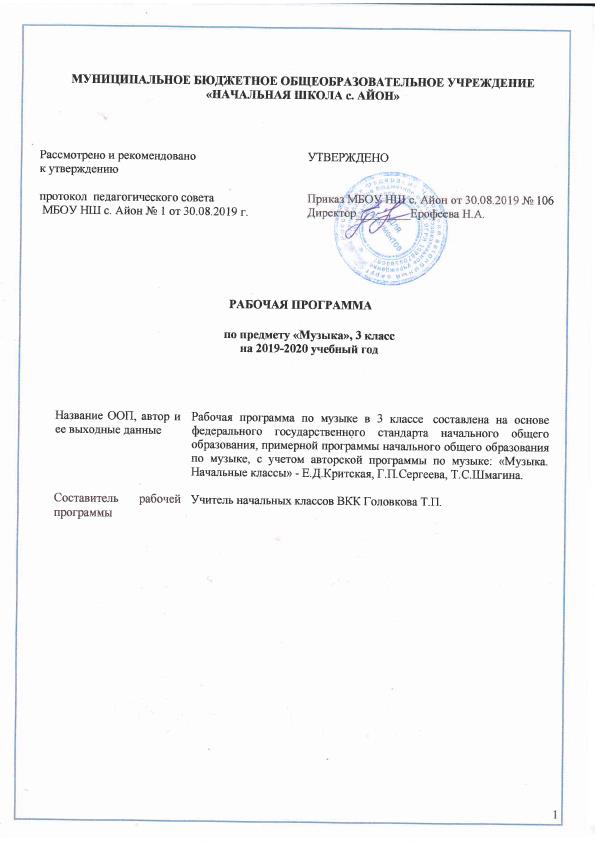 ВВЕДЕНИЕ     Рабочая программа по музыке в 3 классе  составлена на основе федерального государственного стандарта начального общего образования, примерной программы начального общего образования по музыке, с учетом авторской программы по музыке: «Музыка. Начальные классы» - Е.Д.Критская, Г.П.Сергеева, Т.С.Шмагина.Рабочая программа ориентирована на использование учебно-методического комплекта:Критская Е.Д., Сергеева Г.П., Шмагина Т.С. «Музыка.3 класс»: Учебник  для учащихся 3 класса, М., Просвещение, 2010. Критская Е.Д., Сергеева Г.П., Шмагина Т.С. «Рабочая тетрадь к учебнику «Музыка» для учащихся 3 класса начальной школы», М., Просвещение, 2010. В соответствии с учебным планом  рабочая программа по музыке рассчитана на 34 часа в год (1час в неделю), из них НРК – 10 %.Цели и задачи:-формирование основ музыкальной культуры через эмоциональное, активное восприятие музыки;-воспитание интереса  и любви к музыкальному искусству, художественного вкуса, нравственных и эстетических чувств: любви к ближнему, к своему народу, к Родине, уважения к истории, традициям, музыкальной культуре разных народов мира;-развитие интереса к музыке и музыкальной деятельности, образного и ассоциативного мышления и воображения, музыкальной памяти и слуха, певческого голоса, учебно-творческих способностей в различных видах музыкальной деятельности.-совершенствование умений и навыков хорового пения (выразительность звучания, кантилена, унисон, расширение объема дыхания, дикция, артикуляция, пение a capella, пение хором, в ансамбле и др. умений и навыков пластического интон-накопление сведений из области музыкальной грамоты, знаний о музыке, музыкантах, исполнителях и исполнительских коллектива.  Планируемые результаты: Личностные:1.Наличие широкой мотивационной основы учебной деятельности, включающей социальные,  учебно- познавательные и внешние мотивы;2.Ориентация на понимание причин успеха в учебной деятельности;3.Наличие учебно- познавательного интереса к новому учебному материалу и способам решения новой частной задачи;4.Выражение чувства прекрасного и эстетических чувств на основе знакомства с произведениями мировой и отечественной музыкальной культуры;5.Наличие эмоционально- ценностного отношения к искусству;6.Развитие этических чувств;7.Позитивная самооценка музыкально- творческих способностей.Предметные:1.Наличие интереса к предмету «Музыка». Этот интерес отражается в стремлении к музыкально-творческому самовыражению (пение, игра на детских музыкальных  инструментах, участие в импровизации, музыкально - пластическое движение, участие в музыкально - драматических спектаклях);2.Умение определять характер и настроение музыки с учетом терминов и образных определений, представленных в учебнике для 3 класса;3.Владение некоторыми основами нотной грамоты: названия нот, темпов (быстро- медленно), динамики (громко - тихо);4.Узнавание  по изображениям  некоторых  музыкальных  инструментов (рояль, пианино, скрипка, флейта, арфа),  а также народных  инструментов  (гармонь,  баян,  балалайка);5.Проявление навыков  вокально-хоровой  деятельности  (вовремя начинать и заканчивать пение, уметь  петь по фразам, слушать паузы, правильно выполнять  музыкальные ударения, четко и ясно произносить слова  при исполнении, понимать дирижерский жест).Метапредметные: 1.Умение строить речевые высказывания о музыке (музыкальных произведениях) в устной форме  (в соответствии с требованиями учебника для 3 класса);2.Умение проводить простые сравнения между музыкальными произведениями, а также произведениями музыки и изобразительного искусства по заданным в учебнике критериям;3.Умение устанавливать простые аналогии (образные, тематические) между произведениями музыки  и изобразительного искусства;4.Наличие стремления находить продуктивное сотрудничество (общение, взаимодействие)  со сверстниками при решении музыкально - творческих задач;5.Участие в музыкальной жизни класса (школы, города).Содержание учебного предмета:  Мелодия  - душа музыки. Рождение музыки как естественное проявление человеческого состояния. Интонационно-образная природа музыкального искусства. Интонация как внутреннее озвученное состояние, выражение эмоций и отражение мыслей. Основные средства музыкальной выразительности (мелодия). Песенность, как отличительная черта русской музыки. Углубляется понимание мелодии как основы музыки – ее души.  Природа и музыка (романс). Звучащие картины. Выразительность и изобразительность в музыке. Различные виды музыки: вокальная, инструментальная. Основные средства музыкальной выразительности (мелодия, аккомпанемент). Романс. Лирические образы в романсах и картинах русских композиторов и художников.«Виват, Россия!» (кант). «Наша слава – русская держава». Знакомство учащихся с жанром канта.Народные музыкальные традиции Отечества. Интонации музыкальные и речевые. Сходство и различие. Песенность, маршевость. Солдатская песня. Патриотическая тема в русских народных песнях. Образы защитников Отечества в различных жанрах музыки.  Кантата «Александр Невский». Обобщенное представление исторического прошлого в музыкальных образах. Народная и профессиональная музыка. Кантата С.С. Прокофьева «Александр Невский». Образы защитников Отечества в различных жанрах музыки.   Опера «Иван Сусанин». Обобщенное представление исторического прошлого в музыкальных образах. Сочинения отечественных композиторов о Родине. Интонация как внутреннее озвученное состояние, выражение эмоций и отражение мыслей. Образ защитника Отечества в опере М.И. Глинки «Иван Сусанин».  Утро.  Звучание окружающей жизни, природы, настроений, чувств и характера человека. Песенность. Выразительность и изобразительность в музыкальных произведениях П. Чайковского «Утренняя молитва» и Э. Грига «Утро».   Портрет в музыке. В каждой интонации спрятан человек. Выразительность и изобразительность в музыке. Интонация как внутреннее озвученное состояние, выражение эмоций и отражение мыслей. Портрет в музыке.   «В детской». Игры и игрушки. На прогулке. Вечер. Выразительность и изобразительность в музыке.Интонационная выразительность. Детская тема в произведениях М.П. Мусоргского.  Обобщающий  урок. Обобщение музыкальных впечатлений третьеклассников за 1 четверть. Накопление учащимися слухового интонационно-стилевого опыта через знакомство с особенностями музыкальной речи композиторов (С. Прокофьева, П. Чайковского, Э. Грига, М. Мусоргского).  Радуйся, Мария! «Богородице Дево, радуйся!». Введение учащихся в художественные образы духовной музыки. Музыка религиозной традиции. Интонационно-образная природа музыкального искусства. Духовная музыка в творчестве композиторов. Образ матери в музыке, поэзии, изобразительном искусстве.   Древнейшая песнь материнства. «Тихая моя, нежная моя, добрая моя мама!». Интонационно-образная природа музыкального искусства. Духовная музыка в творчестве композиторов. Образ матери в музыке, поэзии, изобразительном искусстве. Вербное воскресенье. Вербочки. Народные музыкальные традиции Отечества. Духовная музыка в творчестве композиторов. Образ праздника в искусстве. Вербное воскресе. Музыкальный образ праздника в классической и современной музыке.  Святые  земли Русской. Княгиня Ольга. Князь Владимир. Народная и профессиональная музыка. Духовная музыка в творчестве композиторов. Святые земли Русской. Обобщение по темам первого полугодия. Накопление и обобщение музыкально-слуховых впечатлений третьеклассников за 2 четверть. Музыка на новогоднем празднике. Итоговое тестирование учащихся.. «Настрою гусли на старинный лад» (былины). Былина о Садко и Морском царе. Музыкальный и поэтический фольклор России. Народные музыкальные традиции Отечества. Наблюдение народного творчества.Жанр былины. Певцы русской старины (Баян. Садко). «Лель, мой Лель…». Музыкальный и поэтический фольклор России. Народная и профессиональная музыка. Певцы – гусляры. Образы былинных сказителей, народные традиции и обряды в музыке русских композиторов (М. Глинки, Н. Римского-Корсакова).  Звучащие картины. «Прощание с Масленицей». Музыкальный и поэтический фольклор России: обряды. Народная и профессиональная музыка. Народные традиции и обряды в музыке русского  композитора  Н. Римского-Корсакова.  Опера «Руслан и Людмила». Опера. Музыкальное развитие в сопоставлении и столкновении человеческих чувств, тем, художественных образов. Формы построения музыки как обобщенное выражение художественно-образного содержания произведения. Певческие голоса. Музыкальные темы-характеристики главных героев. Интонационно-образное развитие в опере М. Глинки «Руслан и Людмила».   Опера «Орфей и Эвридика». Опера. Музыкальное развитие в сопоставлении и столкновении человеческих чувств, тем, художественных образов. Основные средства музыкальной выразительности. Интонационно-образное развитие в опере К. Глюка «Орфей и Эвридика».  Опера «Снегурочка». «Океан – море синее». Интонация как внутренне озвученное состояние, выражение эмоций и отражений мыслей. Музыкальное развитие в сопоставлении и столкновении человеческих чувств, тем, художественных образов. Музыкальные темы-характеристики главных героев. Интонационно-образное развитие в опере Н. Римского-Корсакова «Снегурочка» и во вступлении к опере «Садко» «Океан – море синее».  Балет «Спящая красавица». Балет. Музыкальное развитие в сопоставлении и столкновении человеческих чувств, тем, художественных образов. Интонационно-образное развитие в балете П.И. Чайковского «Спящая красавица». Контраст.  В современных ритмах (мюзиклы). Обобщенное представление об основных образно-эмоциональных сферах музыки и многообразии музыкальных жанров. Мюзикл. Мюзикл как жанр легкой музы  Музыкальное состязание (концерт). Различные виды музыки: инструментальная.  Концерт. Композитор – исполнитель – слушатель. Жанр инструментального концерта.  . Музыкальные инструменты (флейта). Звучащие картины. Музыкальные инструменты.Выразительные возможности флейты.Обобщение музыкальных впечатлений третьеклассников за 3 четвер  Сюита «Пер Гюнт». Формы построения музыки как обобщенное выражение художественно-образного содержания произведений. Развитие музыки – движение музыки. Песенность, танцевальность, маршевость. Контрастные образы сюиты Э. Грига «Пер Гюнт».   «Героическая» (симфония). Мир Бетховена. Симфония.  Формы построения музыки как обобщенное выражение художественно-образного содержания произведений. Контрастные образы симфонии Л. Бетховена. Музыкальная форма (трехчастная). Темы, сюжеты и образы музыки Бетховена   «Чудо-музыка». Острый ритм – джаза звуки. Обобщенное представление об основных образно-эмоциональных сферах музыки и о многообразии музыкальных жанров и стилей. Композитор- исполнитель – слушатель. Джаз – музыка ХХ века. Известные джазовые музыканты-исполнители. Музыка – источник вдохновения и радости.«Люблю я грусть твоих просторов». Мир Прокофьева. Интонация как внутреннее озвученное состояние, выражение эмоций и отражение мыслей. Музыкальная речь как сочинения композиторов, передача информации, выраженной в звуках. Сходство и различие музыкальной речи Г. Свиридова, С. Прокофьева, Э. Грига, М. Мусоргского.    Певцы родной природы (Э. Григ, П. Чайковский). Интонация как внутреннее озвученное состояние, выражение эмоций и отражение мыслей. Музыкальная речь как сочинения композиторов, передача информации, выраженной в звуках.Выразительность и изобразительность в музыке. Сходство и различие музыкальной речи Э. Грига и П. Чайковского. . Прославим радость на земле. Музыкальная речь как способ общения между людьми, ее эмоциональное воздействие на слушателей. Музыкальная речь как сочинения композиторов, передача информации, выраженной в звуках. Композитор – исполнитель – слушатель. Обобщение музыкальных впечатлений третьеклассников за 4 четверть и год. Составление афиши и программы концерта. Исполнение  выученных и полюбившихся  песен  всего учебного  года                      Календарно – тематическое планирование (34 часа)№ Тема урокаКол.час.Дата проведенияРоссия – Родина моя – 5 ч.1.НРК  Мелодия – душа музыки. Природа и музыка.12.Звучащие картинки.13.Виват, Россия! Наша слава – русская держава.14.Кантата «Александр Невский» С. Прокофьева.15.Опера «Иван Сусанин» М. Глинки.1День, полный событий – 4 ч.6.Утро. Портрет в музыке.17.В каждой интонации спрятан человек.18.В детской. Игры и игрушки.19.На прогулке. Вечер.1О России петь – что стремиться в храм – 4 ч.10.Радуйся, Мария! Богородице Дево, радуйся.111.НРК  Древнейшая песнь материнства. Тихая моя, нежная моя, добрая моя мама!112.Вербное воскресенье. Вербочки.113.Святые земли Русской.1Гори, гори ясно, чтобы не погасло! – 4 ч.14.Настрою гусли на старинный лад… Певцы русской старины.115.Былина о Садко и Морском царе.116.Лель, мой Лель.117.Звучащие картины. Прощание с Масленицей.1В музыкальном театре – 6 ч.18.Опера «Руслан и Людмила» М. Глинки.119.Опера «Орфей и Эвридика».120.Опера «Снегурочка». В заповедном лесу.121.НРК  Океан – море синее.122.Балет «Спящая красавица».123.В Современных ритмах.1В концертном зале – 6 ч.24.Музыкальное состязание. 125.Музыкальные инструменты: флейта, скрипка.126.Звучащие катрины.127.Сюита Э. Грига «Пер Гюнт».128.Симфония № 3 «Героическая» Л. Бетховена.129.Мир Бетховена.1Чтоб музыкантом быть, так надобно уменье… - 5 ч.30.Чудо-музыка. Острый ритм – джаза звуки.131.Люблю я грусть твоих просторов.132.Мир Прокофьева.133.НРК Певцы родной природы.134.Прославим радость на земле. Радость к солнцу нас зовет.1